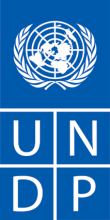 SOLICITUD DE COTIZACIÓN (SdC) A2019-0001265Estimado señor/Estimada señora:Nos es grato dirigirnos a usted a fin de solicitarle la presentación de una cotización para el Suministro y transporte ACPM antiguo ETCR Caño Indio - Tibú., tal como se detalla en el Anexo 1 de esta Solicitud de Cotización (SdC). En la preparación de su cotización le rogamos utilice y rellene los formularios adjuntos como Anexo 1 y 2.Toda solicitud de aclaración se ha de enviar por escrito, o mediante comunicación electrónica estándar, al correo electrónico licitaciones.col9@undp.org, hasta el 02 de diciembre de 2019, indicando como Referencia Proceso A2019-0001265. El PNUD responderá por escrito incluyendo una explicación de la consulta sin identificar la fuente de la consulta, dichas aclaraciones o adendas, serán publicadas en la página web http://www.co.undp.org/content/colombia/es/home/about-us/procurement.html, por tanto, será responsabilidad de los interesados consultar si hay aclaraciones o adendas correspondientes al proceso.Su cotización debidamente firmada deberá ser presentada hasta el día 09 de diciembre de 2019 hasta las 11:00 AM hora colombiana (GMT-5) haciendo referencia al proceso y título de la consultoría a la dirección que se indica a continuación:Programa de las Naciones Unidas para el DesarrolloAtención.:		Centro de Servicios - AdquisicionesDirección:		Ave.  82 No.  10-62, Piso 3 Oficina de Registro		Bogotá D.C.  ColombiaAsunto:	Suministro y transporte ACPM antiguo ETCR Caño Indio - Tibú.SDC N°.         	A2019-0001265Cotizante:	___________________________________________Domicilio:	___________________________________________Ciudad:	________________ País:	___________________Teléfono:	________________	Fax:	___________________NO ABRIR ANTES DEL [indicar la fecha límite de presentación de la oferta]Será su responsabilidad asegurarse de que su cotización llega a la dirección antes mencionada en o antes de la fecha límite. Las cotizaciones que se reciban en el PNUD después del plazo indicado, por cualquier razón, no se tomarán en consideración a efectos de evaluación. Le rogamos tome nota de los siguientes requisitos y condiciones relativos al suministro de los bienes antes citados: Se revisarán los bienes ofrecidos basándose en su integridad y en la conformidad de la cotización con las especificaciones mínimas descritas supra y cualquier otro anexo que facilite detalles de los requisitos del PNUD.
Será seleccionada la cotización que cumpla con todas las especificaciones y requisitos y ofrezca el precio más bajo, así como con todos los restantes criterios de evaluación indicados. Cualquier oferta que no cumpla con los requisitos será rechazada.
En caso de discrepancia entre el precio unitario y el precio total (que se obtiene al multiplicar el precio unitario por la cantidad), el PNUD procederá a un nuevo cálculo, y el precio unitario prevalecerá y el precio total será corregido. Si el proveedor no aceptara el precio final sobre la base del nuevo cálculo del PNUD y su corrección de los errores, su oferta será rechazada.
Una vez que el PNUD haya identificado la oferta de precio más baja, el PNUD se reserva el derecho de adjudicar el contrato basándose únicamente en los precios de los bienes, cuando el costo de transporte (flete y seguro) resulte ser mayor que el propio costo estimado por el PNUD con su propio transportista y proveedor de seguros.
En ningún momento de la vigencia de la cotización aceptará el PNUD una variación de precios debida a aumentos, inflación, fluctuación de los tipos de cambio o cualquier otro factor de mercado, una vez haya recibido la oferta. En el momento de la adjudicación del Contrato u Orden de Compra, el PNUD se reserva el derecho de modificar (aumentar o disminuir) la cantidad de servicios y/o bienes, hasta un máximo del veinticinco por ciento (25%) de la oferta total, sin ningún cambio en el precio unitario o en los términos y condiciones.
Toda orden de compra resultante de esta SdC estará sujeta a los Términos y Condiciones Generales que se adjuntan a la presente. El mero acto de presentación de una oferta implica que el vendedor acepta sin cuestionamiento alguno los Términos y Condiciones Generales del PNUD que se adjuntan como Anexo 3.
El PNUD no está obligado a aceptar ninguna oferta, ni a adjudicar ningún contrato u orden de compra, ni se hace responsable por cualquier costo relacionado con la preparación y presentación de un presupuesto por parte de un suministrador, con independencia del resultado o la forma de llevar a cabo el proceso de selección.
Sírvase tener en cuenta que el procedimiento establecido por el PNUD para la recepción de reclamos de sus proveedores tiene por objeto ofrecer una oportunidad de apelación a las personas o empresas a las que no se haya adjudicado una orden de compra o un contrato en un proceso de contratación competitivo. En caso de que usted considere que no ha sido tratado(a) con equidad, puede encontrar información detallada sobre los procedimientos de reclamo por parte de los proveedores en el siguiente enlace: http://www.undp.org/content/undp/en/home/operations/procurement/protestandsanctions/
El PNUD insta a todos los potenciales proveedores de servicios a evitar y prevenir los conflictos de intereses, informando al PNUD si ellos o cualquiera de sus afiliados o miembros de su personal han participado en la preparación de los requisitos, el diseño, las especificaciones, los presupuestos o cualquier otra información utilizada en esta SdC.
El PNUD practica una política de tolerancia cero ante el fraude y otras prácticas prohibidas, y está resuelto a identificar y abordar todos los actos y prácticas de este tipo contra el PNUD o contra terceros implicados en las actividades de PNUD. Asimismo, espera que sus proveedores se adhieran al Código de Conducta de los Contratistas de las Naciones Unidas, que se puede consultar en el siguiente enlace: http://www.un.org/depts/ptd/pdf/conduct_spanish.pdf.
Le agradecemos su atención y quedamos a la espera de recibir su cotización.Atentamente le saluda,                                                                    				Centro de Servicios – AdquisicionesPrograma de las Naciones Unidas para el DesarrolloAnexo 1ESPECIFICACIONES TÉCNICASNota: Se debe adjuntar las fichas técnicas de los elementos ofertados.Nombre [indicar nombre completo de la persona que firma la oferta]En calidad de [indicar el cargo de la persona que firma] Firma [firma de la persona cuyo nombre y cargo aparecen arriba indicados]Debidamente autorizado para firmar la oferta por y en nombre de [indicar nombre completo del oferente]El día [día] del mes [mes] de [año]. [indicar fecha de firma de la oferta]Dirección: [indicar dirección y ciudad]Teléfono y fax: [indicar número e indicativo de larga distancia]Correo electrónico: [indicar]Anexo 2FORMULARIO DE PRESENTACIÓN DE COTIZACIONES POR PARTE DE LOS PROVEEDORES(La presentación de este formulario se realizará únicamente en papel de cartas con el membrete oficial del suministrador)Los abajo firmantes aceptamos en su totalidad los Términos y Condiciones Generales del PNUD, y por la presente nos ofrecemos a suministrar los elementos que se enumeran a continuación, de conformidad con las especificaciones y requisitos del PNUD con arreglo a la SdC con el número de referencia ____:CUADRO N.º 2: Experiencia del Oferente:Proporcionen la siguiente información relativa a la experiencia específica del oferente, de acuerdo con lo solicitado CUADRO N.º 3: Oferta de cumplimiento con otras condiciones y requisitos conexos Toda otra información que no hayamos facilitado automáticamente implica nuestra plena aceptación de los requisitos, términos y condiciones de la Solicitud de Cotización.Nombre [indicar nombre completo de la persona que firma la oferta]En calidad de [indicar el cargo de la persona que firma] Firma [firma de la persona cuyo nombre y cargo aparecen arriba indicados]Debidamente autorizado para firmar la oferta por y en nombre de [indicar nombre completo del oferente]El día [día] del mes [mes] de [año]. [indicar fecha de firma de la oferta]Dirección: [indicar dirección y ciudad]Teléfono y fax: [indicar número e indicativo de larga distancia]Correo electrónico: [indicarAnexo 3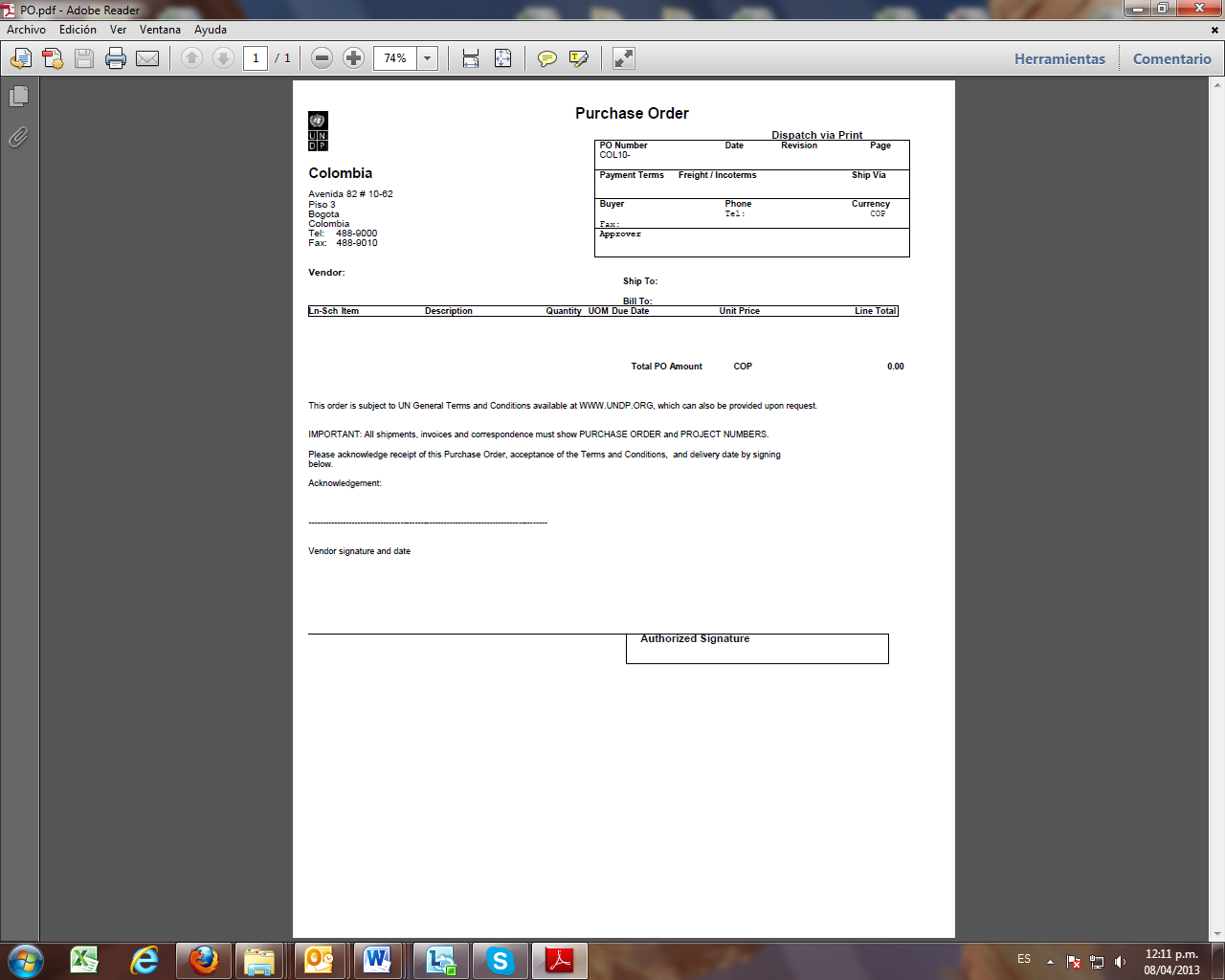 TÉRMINOS Y CONDICIONES GENERALESNumeral 21 - UNDP GTCs for Contracts (Goods and/or Services) EShttp://www.undp.org/content/undp/en/home/procurement/business/how-we-buy.html SeñoresInvitados a presentar cotizaciónCordialmente FECHA: 26 de noviembre de 2019SeñoresInvitados a presentar cotizaciónCordialmente REFERENCIA: Suministro y transporte ACPM antiguo ETCR Caño Indio - Tibú.Dirección o direcciones exactas, o lugar(es) de entrega (identifíquese todos, si son varios)Los bienes deberán entregarse en los siguientes Municipios:CAÑO INDIO/TUBÚ – NORTE DE SANTANDER en el Kilometro 52 ETCR Caño IndioFecha de entrega más tardías (si el momento de la entrega excede a éstas, la cotización podrá ser rechazada por el PNUD)El plazo de entrega de los bienes y servicios será de tres (03) meses contados a partir de la firma de la orden de compra.Una entrega mensual de 1800 galones de ACPM durante tres mesesPrograma de entregaObligatorioMoneda preferente de cotizaciónMoneda local: Pesos Colombianos.IVA sobre el precio cotizadoDeberá incluir el IVA y otros impuestos indirectos aplicablesServicio posventa requerido - GrantíasEn caso de daños o desperfectos se solicitará el cambio de manera inmediata por un elemento igual y de las mismas condiciones; el tiempo de entrega de ese nuevo bien no debe ser superior 7 días.Garantizar calidad del combustible, medida, deposito para transportar y vehiculo idóneo para el llevar el ACPM hasta el lugar CAÑO INDIO.Toda la documentación, incluidos catálogos, instrucciones y manuales operativos estará escrita en el siguiente idioma: EspañolDocumentos que deberán presentarseAnexo 1 debidamente diligenciado y firmado este documento no es subsanable en ningún caso.Anexo 2 este formato debe estar debidamente firmado y adjunto a la Cotización, de lo contrario la Cotización será rechazada (la ausencia de este formato no es subsanable).Certificado de existencia y representación legal, expedido por la Cámara de Comercio o entidad competente, en el cual conste: inscripción, matrícula vigente, objeto social y facultades del representante legal. El certificado debe tener antigüedad no superior a 30 días. La duración de la persona jurídica debe ser igual al plazo del contrato y un año más. Si la oferta es presentada en unión temporal o consorcio, cada uno de los integrantes deberá acreditar la existencia y representación legal. En caso de establecimiento de comercio - Registro Mercantil: expedido por la Cámara de Comercio respectiva, en el cual conste: inscripción y nombre del establecimiento de comercio. El certificado debe tener antigüedad no superior a 30 días.RUT: Deberán pertenecer al régimen común: En caso de no pertenecer a dicho régimen la cotización será rechazada.Pruebas/certificados de sostenibilidad ambiental (Estándares “verdes”) de la empresa o el producto suministrado, si aplica Autodeclaración por escrito de que la empresa no está incluida en la Lista 1267/1989 del Consejo de Seguridad de la ONU, o en la lista de la División de Adquisiciones de la ONU o en cualquier otra lista suspensiva de la ONUCertificaciones de experiencia de la firma incluir las certificaciones de recibo a entera satisfacción o copia del Acta de liquidación, emitidas por las entidades contratantes, correspondientes a la experiencia específica del oferente.Periodo de validez de la cotización, a partir de la fecha de presentación90 días En circunstancias excepcionales, el PNUD podrá pedir al proveedor que amplíe la vigencia de la cotización más allá del plazo inicialmente indicado en esta SdC. El Proveedor confirmará entonces la ampliación por escrito, sin modificación alguna de los precios cotizados.Cotizaciones parcialesNo permitidasCondiciones de pago100% a la entrega completa de los bienes.Indemnización fijada convencionalmenteSe impondrán como sigue: Porcentaje del precio del contrato por día de retraso: 0,5% N.º máx. de días de retraso tras los cuales el PNUD puede cancelar el contrato: 7 días.Criterios de evaluación Capacidad de respuesta técnica / Pleno cumplimiento de los requisitos y precio más bajoEl oferente deberá cumplir con los requisitos técnicos solicitados relacionados a continuación:Experiencia especifica del oferente*: *Los licitantes deberán comprobar y validar la experiencia mínima solicitada, de acuerdo con los requerimientos exigidos:Pleno cumplimiento de los requisitos técnicos. Se verificará el cumplimiento de la totalidad de las especificaciones técnicas solicitadas por parte del (de los) licitante (s) que se presente(n).   Si no cumple con alguna de las especificaciones técnicas solicitadas la oferta será rechazada.Plena aceptación de los Términos y Condiciones Generales de la Orden de compra o del ContratoETAPA 2. EVALUACIÓN DE LAS OFERTAS ECONÓMICAS Sólo se llevará a cabo la revisión, comparación y evaluación las Ofertas económicas de los Licitantes que hayan cumplido con la totalidad de los requisitos solicitados.El PNUD adjudicará el contrato a:Un suministrador y sólo uno. Tipo de contrato que deberá firmarseOrden de compra Condiciones especiales del contratoCancelación de la Orden de Compra o del Contrato si los resultados o la terminación se retrasaran 7 días.Condiciones para la liberación del pagoAceptación por escrito de los bienes, basada en el cumplimiento completo con los requisitos de la SdC. Anexos a esta SdCEspecificación de los bienes solicitados (Anexo 1)Formulario de presentación de cotizaciones (Anexa 2)Modelor de Orden de Compra - Términos y Condiciones Generales / Condiciones Especiales (Anexo 3). La no aceptación de los Términos y Condiciones Generales será motivo de descalificación de este proceso de adquisición. Persona de contacto para todo tipo de información (Preguntas por escrito únicamente)Centro de Servicios - Adquisicioneslicitaciones.col9@undp.org Cualquier retraso en la respuesta del PNUD no podrá ser esgrimido como motivo para ampliar el plazo de presentación, a menos que el PNUD decida que estima necesaria dicha ampliación y comunique un nuevo plazo límite a los solicitantes.NoArtículos que deben suministrarseCantUnidadDescripción/especificaciones de los bienesOtras informaciones1Suministro ACPM al lugar donde se desarrolla el proceso de reincorporación – Caño Indio.5400GalonGalon de ACPMNoItemUnidad (mínima por producto)CantMarca del ArticuloVlr unidad antes de IVAIVA %Vlr unidad IVA incluidoValor Total IVA incluido1Suministro ACPMGalon5400VALOR TOTAL SIN IVAVALOR TOTAL SIN IVAVALOR TOTAL SIN IVAVALOR TOTAL SIN IVAVALOR TOTAL SIN IVAVALOR TOTAL SIN IVAVALOR TOTAL SIN IVAVALOR TOTAL SIN IVAVALOR DEL IVA (Indicar %)VALOR DEL IVA (Indicar %)VALOR DEL IVA (Indicar %)VALOR DEL IVA (Indicar %)VALOR DEL IVA (Indicar %)VALOR DEL IVA (Indicar %)VALOR DEL IVA (Indicar %)VALOR DEL IVA (Indicar %)VALOR TRANSPORTEVALOR TRANSPORTEVALOR TRANSPORTEVALOR TRANSPORTEVALOR TRANSPORTEVALOR TRANSPORTEVALOR TRANSPORTEVALOR TRANSPORTEVALOR TOTAL VALOR TOTAL VALOR TOTAL VALOR TOTAL VALOR TOTAL VALOR TOTAL VALOR TOTAL VALOR TOTAL Nombre del proyectoClienteValor del contratoPeriodo de actividadTipos de actividades realizadasfecha de terminaciónindicarindicarindicarIndicar (xx meses, semanas, etc.)Indicar detalladamenteIndicar (fecha de inicio y terminación detallada)Se indican a continuación otras informaciones que formarán parte de su cotización:Sus respuestasSus respuestasSus respuestasSe indican a continuación otras informaciones que formarán parte de su cotización:SíSe cumpliráNoSe cumpliráSi la respuesta es no, sírvase hacer una contrapropuestaLugar de Entrega:Entrega de los ítems en cada lugar requerido:CAÑO INDIO/TUBÚ –NORTE DE SANTANDER en el Kilometro 52 ETCR Caño IndioTiempo de entrega estimadoEl plazo en el cual el contratista debe entregar el producto requerido y recibido a satisfacción es de tres (03) meses, contados a partir de la suscripción del contrato y de la aprobación de las garantías correspondientes. Garantía y requisitos de posventaEn caso de daños o desperfectos se solicitará el cambio de manera inmediata por un elemento igual y de las mismas condiciones; el tiempo de entrega de ese nuevo bien no debe ser superior 7 días.Garantizar calidad del combustible, medida, deposito para transportar y vehiculo idóneo para el llevar el ACPM hasta el lugar CAÑO INDIO.País(es) de origen: Validez de la cotización 90 días.Todas las provisiones de los Términos y Condiciones Generales del PNUD 